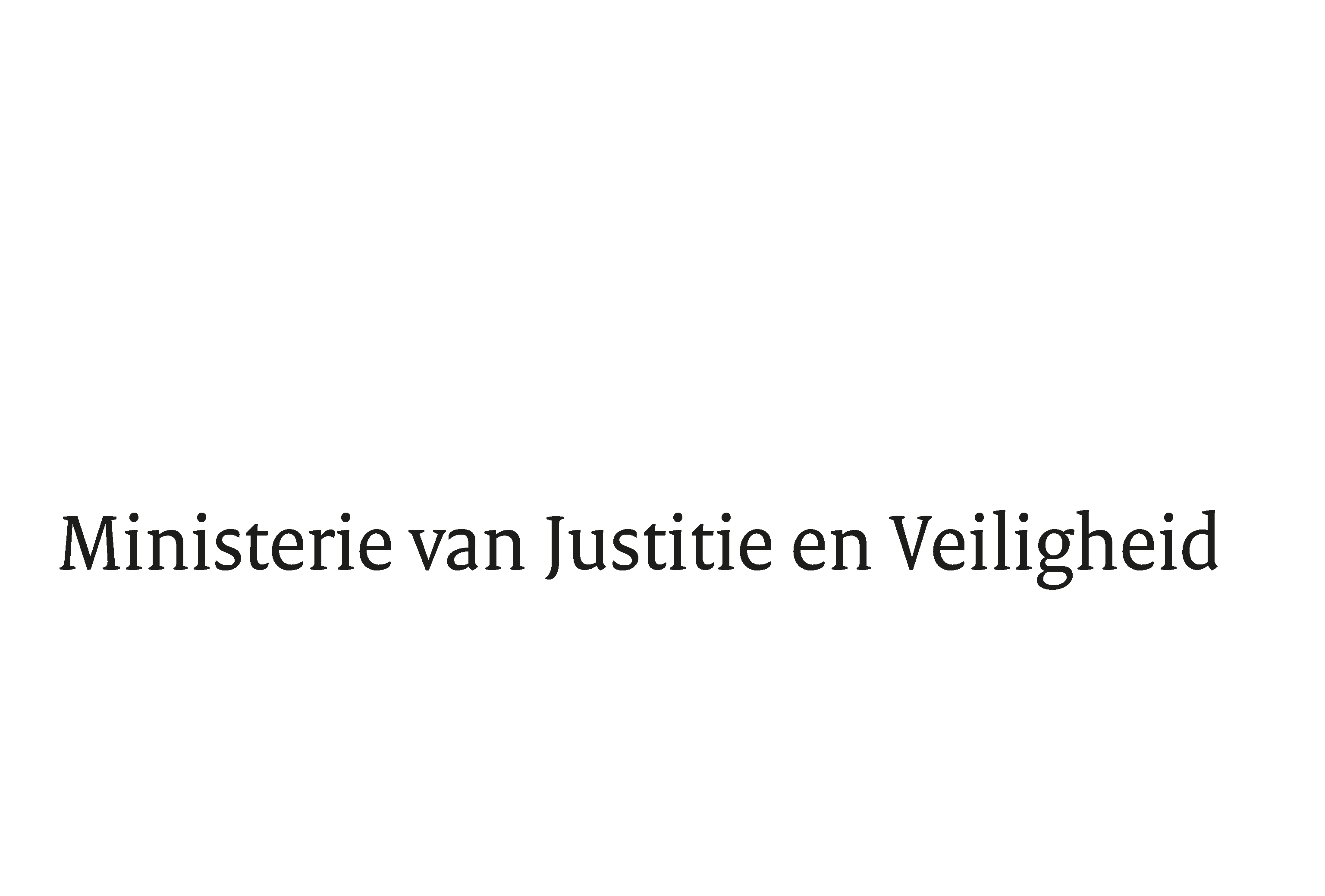 Hierbij bied ik u de nota naar aanleiding van het verslag inzake het bovenvermelde voorstel aan.De Minister van Justitie en Veiligheid,dj8_kenmerkD. Yeşilgöz-Zegerius